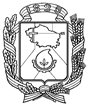 АДМИНИСТРАЦИЯ ГОРОДА НЕВИННОМЫССКАСТАВРОПОЛЬСКОГО КРАЯПОСТАНОВЛЕНИЕ20.04.2022                                   г. Невинномысск                                   № 508О внесении изменения в Положение о порядке представления гражданами, претендующими на замещение должностей руководителей муниципальных учреждений города Невинномысска, и лицами, замещающими эти должности, сведений о доходах, об имуществе и обязательствах имущественного характера, утвержденное постановлением  администрации города Невинномысска от 11 августа 2016 г. № 1703В соответствии со статьей 275 Трудового кодекса Российской Федерации и Федеральным законом от 25 декабря 2008 г. № 273-ФЗ «О противодействии коррупции», постановляю:Внести изменение в Положение о порядке представления гражданами, претендующими на замещение должностей руководителей муниципальных учреждений города Невинномысска, и лицами, замещающими эти должности, сведений о доходах, об имуществе и обязательствах имущественного характера, утвержденное постановлением  администрации города Невинномысска от 11 августа 2016 г. № 1703 «Об утверждении Положения о порядке представления гражданами, претендующими на замещение должностей руководителей муниципальных учреждений города Невинномысска, и лицами, замещающими эти должности, сведений о доходах, об имуществе и обязательствах имущественного характера», дополнив пункт 2 после слов «утвержденной Президентом Российской Федерации» словами:«, заполненной с использованием специального программного обеспечения «Справки БК», размещенного на официальном сайте Президента Российской Федерации или на официальном сайте государственной информационной системы в области государственной службы в информационно-телекоммуникационной сети «Интернет» (далее - справка, утвержденная Президентом Российской Федерации)».2. Опубликовать настоящее постановление в газете «Невинномысский рабочий», а также разместить в сетевом  издании «Редакция газеты «Невинномысский рабочий» и на официальном сайте администрации города Невинномысска в информационно-телекоммуникационной сети «Интернет».Глава города НевинномысскаСтавропольского края                                                                    М.А. Миненков